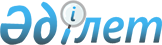 О признании утратившим силу постановления Бескарагайского районного акимата от 5 ноября 2014 года № 472 "Об утверждении Положения о государственном учреждении "Отдел образования, физической культуры и спорта Бескарагайского района Восточно-Казахстанской области"Постановление акимата Бескарагайского района Восточно-Казахстанской области от 08 июня 2016 года № 216       Примечание РЦПИ.

      В тексте документа сохранена пунктуация и орфография оригинала.

      В соответствии с пунктом 8 статьи 37 Закона Республики Казахстан от 23 января 2001 года "О местном государственном управлении и самоуправлении в Республике Казахстан", пунктом 3 статьи 65 Закона Республики Казахстан от 6 апреля 2016 года "О правовых актах", Бескарагайский районный акимат 

      ПОСТАНОВЛЯЕТ:

      1. Признать утратившим силу постановление Бескарагайского районного акимата от 5 ноября 2014 года № 472 (зарегистрированное в Реестре государственной регистрации нормативных правовых актов от 18 декабря 2014 года № 3582) "Об утверждении Положения о государственном учреждении "Отдел образования, физической культуры и спорта Бескарагайского района Восточно-Казахстанской области".

      2. Постановление вступает в силу со дня подписания.


					© 2012. РГП на ПХВ «Институт законодательства и правовой информации Республики Казахстан» Министерства юстиции Республики Казахстан
				
      Аким 

      Бескарагайского района

Н.Токсеитов 
